“Why Baptism?”WHY AT WESTISDE? Pt.4Acts 8:35-39; Romans 6:3-5BIG IDEA: Believers should be baptized.*5 parts of baptism:The particulars of baptism. (What it is)The word ‘baptism’ is a transliteration, not a translation.The word means to immerse or plunge something into water.The words of Jesus are a command for disciples to be baptized.The purpose of baptism. (What it means)A public signal that a person identifies with Jesus.A perceptible symbol of the beginning of the Christian life.A powerful spiritual benefit to those with faith.The pattern of baptism. (When it’s done)When there’s repentance & belief.When it’s possible!The procedure of baptism. (How it’s done)The mode of administering the sacrament is by immersion in water.The method of administering the sacrament is by another person, and in the name of the Father, Son, and Holy Spirit.The primary picture of baptism. (What it looks like)Being united with Christ in His death and resurrection.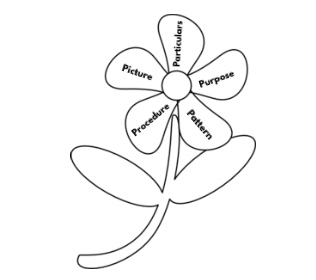 